Miyazaki International CollegeCourse Syllabus(Spring 2020)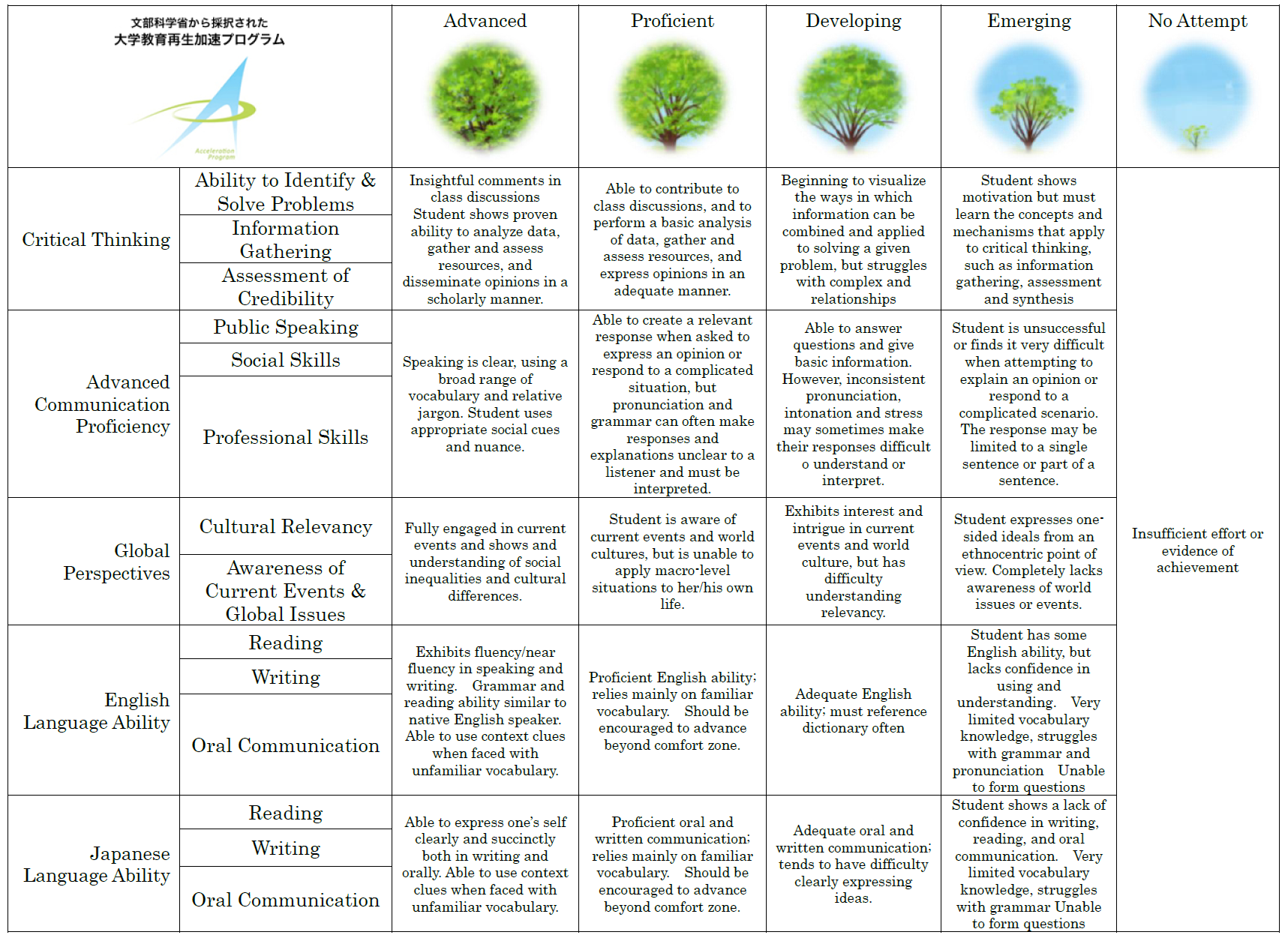 Course Title (Credits)CEC201 - Cultures of the English-Speaking World (4 credits) Course Designation for TCN/AContent TeacherContent TeacherInstructorNAE-mail addressNAOffice/ExtNAOffice hoursNALanguage TeacherLanguage TeacherInstructorStephanie Keith LimE-mail addressslim@sky.miyazaki-mic.ac.jpOffice/Ext1-403 / 3729Office hoursW/Th, 15:30-17:00 Course Description:Course Description:Course Description:This course examines contemporary issues in the English-speaking world. Students will learn to evaluate such issues, compare them with their own societies, assemble evidence from other sources, and express their own views in a written format. For language development, the course builds on the skills required in the academic writing course. Students learn to use sources of evidence to support their writing on common issues in the English-speaking world. They learn to use quotations and paraphrases, summarize texts and avoid plagiarism. The use of citations and references as a standard feature of academic writing is addressed. Vocabulary, grammar and written fluency are also reinforced. This course examines contemporary issues in the English-speaking world. Students will learn to evaluate such issues, compare them with their own societies, assemble evidence from other sources, and express their own views in a written format. For language development, the course builds on the skills required in the academic writing course. Students learn to use sources of evidence to support their writing on common issues in the English-speaking world. They learn to use quotations and paraphrases, summarize texts and avoid plagiarism. The use of citations and references as a standard feature of academic writing is addressed. Vocabulary, grammar and written fluency are also reinforced. This course examines contemporary issues in the English-speaking world. Students will learn to evaluate such issues, compare them with their own societies, assemble evidence from other sources, and express their own views in a written format. For language development, the course builds on the skills required in the academic writing course. Students learn to use sources of evidence to support their writing on common issues in the English-speaking world. They learn to use quotations and paraphrases, summarize texts and avoid plagiarism. The use of citations and references as a standard feature of academic writing is addressed. Vocabulary, grammar and written fluency are also reinforced. Course Objectives:Course Objectives:Course Objectives:1.Students will be able to summarize and paraphrase a short paragraph, and use quotations to support their arguments. 2. Students will be able to identify plagiarism. 3. Students will be able to use in-text citations and make a reference list. 4. Students will be able to write a five-paragraph comparison and contrast essay. 5. Students will be able to write a five-paragraph essay describing a problem and its solution. 6. Students will be able to write a well-organized essay under time constraints.7. Students will be able to learn about Canada and compare it with Japan in bot modern and historical contexts. 8. Students will be able to learn and review grammar points and vocabulary to facilitate writing fluency.1.Students will be able to summarize and paraphrase a short paragraph, and use quotations to support their arguments. 2. Students will be able to identify plagiarism. 3. Students will be able to use in-text citations and make a reference list. 4. Students will be able to write a five-paragraph comparison and contrast essay. 5. Students will be able to write a five-paragraph essay describing a problem and its solution. 6. Students will be able to write a well-organized essay under time constraints.7. Students will be able to learn about Canada and compare it with Japan in bot modern and historical contexts. 8. Students will be able to learn and review grammar points and vocabulary to facilitate writing fluency.1.Students will be able to summarize and paraphrase a short paragraph, and use quotations to support their arguments. 2. Students will be able to identify plagiarism. 3. Students will be able to use in-text citations and make a reference list. 4. Students will be able to write a five-paragraph comparison and contrast essay. 5. Students will be able to write a five-paragraph essay describing a problem and its solution. 6. Students will be able to write a well-organized essay under time constraints.7. Students will be able to learn about Canada and compare it with Japan in bot modern and historical contexts. 8. Students will be able to learn and review grammar points and vocabulary to facilitate writing fluency.Course ScheduleCourse ScheduleCourse ScheduleDayTopicContent/Activities1Introduction and reviewIntroduction to course and materialsWarm-up activity: Canadian trivia(Objective 7)2Introduction and reviewReview main concepts learned in AW2Timed writing(Objective 8)3Introduction to Canada: Geography and History Canadian geography – reading, vocabulary, comprehension activitiesOutlining and summarizing lesson and practice(Objectives 1,7,8)4Introduction to Canada: Geography and History Canadian history – reading, vocabulary, comprehension activitiesOutlining and summarizing lesson and practice con’tStart writing activity 1(Objectives 1,7,8)5Introduction to Canada: Geography and History Peer review lesson and practiceRevise, finalize and submit writing activity 1(Objectives 1,7)6Mosaic of Canada: People and CultureAboriginal Peoples of Canada – reading, vocabulary, comprehension activitiesParaphrasing lesson and practice(Objectives 1,7,8)7Mosaic of Canada: People and CultureParaphrasing lesson and practice con’tStart writing activity 2(Objectives 1,7) 8Mosaic of Canada: People and CultureSubmit writing activity 2Multiculturalism in Canada – reading, vocabulary and comprehension activitiesParaphrasing con’t and plagiarism lesson and practice(Objectives 1,2,7,8)9Mosaic of Canada: People and CultureParaphrasing and plagiarism lesson con’tStart writing activity 3(Objectives 1,2,7)10Major Writing Assignment 1Submit writing activity 3Major writing assignment 1 (in class writing)(Objectives 1, 7)11ReviewSentence patterns and adverb clauses lesson and practice(Objective 8)12ReviewAdjective clauses and reduced adjective clauses lesson and practice(Objective 8)13Canadian and Japanese Customs and Etiquette Canadian Customs and Etiquette – reading, vocabulary and comprehension activitiesComparison and contrast essay lesson and practice(Objective 4, 6, 7)14 Major Writing Assignment 2Start major writing assignment 2 draftEvaluating sources lesson and practice(Objective 4, 6, 7)15 Major Writing Assignment 2Major writing assignment 2 draft con’tDo peer review and finalize(Objectives 4,6,7)16 Major Writing Assignment 2Submit major writing assignment 2 draft (5 paragraphs)Using quotes and citations lesson and practice(Objective 3)17 Major Writing Assignment 2Using quotes and citations lesson and practice con’t(Objective 3)18 Major Writing Assignment 2Return major writing assignment 2 draft Revise and add quotes and citations(Objectives 3,4,6,7)19 Major Writing Assignment 2Major writing assignment 2 finalDo peer review and revise(Objectives 3,4,6,7)20Challenges for Canadians TodaySubmit major writing assignment 2 final Social problems in Canada - do vocabulary and comprehension activities(Objectives 7,8)21Challenges for Canadians TodayProblem and solution essay lesson and practice(Objective 5)22Major Writing Assignment 3Problem and solution essay lesson and practice con’tStart major writing assignment 3 draft(Objective 5, 6,7)23Major Writing Assignment 3Major writing assignment 3 draft con’t(Objective 5, 6,7)24Major Writing Assignment 3Major writing assignment 3 draft con’tDo peer review and revise(Objective 5, 6,7)25Major Writing Assignment 3Submit major writing assignment 3 draft Evaluating sources lesson review and other writing lessons(Objectives 5,7,8)26Major Writing Assignment 3Evaluating sources lesson review and other writing lessons con’t(Objective 8)27Major Writing Assignment 3Return major writing assignment 3 draftRevise and change and/or add sources(Objectives 3,5,7)28Major Writing Assignment 3Major writing assignment 3 finalDo peer review and revise(Objectives 3,5,7)29ReviewSubmit major writing assignment 3 finalFinal exam prep30ReviewFinal exam prepFinal ExamRequired Materials:Required Materials:Required Materials:MIC writing handbook Folder for handoutsB5 notebook for timed writing Electronic dictionary MIC writing handbook Folder for handoutsB5 notebook for timed writing Electronic dictionary MIC writing handbook Folder for handoutsB5 notebook for timed writing Electronic dictionary Course Policies (Attendance, etc.)Course Policies (Attendance, etc.)Course Policies (Attendance, etc.)ATTENDANCE Students are expected to attend every class, and be on time. If you must miss class, you need to complete the form from Student Affairs (within 7 days) to be excused from the class. Please ask the teacher for assignments if you miss class. A maximum of 4.5 absences is allowed. 5 absences and I will ask you to withdraw. Three times late is counted as one absence. ASSIGNMENTS Homework is due regardless of whether you were absent on the day it was assigned. If you will not be able to complete the homework because of illness or other reasons, please submit a note from Student Affairs. Late assignments will be accepted at the discretion of the instructor. The instructor reserves the right to refuse to accept a late assignment. Certain assignments (e.g. those requiring peer review) may not be accepted. ACADEMIC HONESTY All work that is turned in for this course must be completely your own. The following things are not allowed: Copying words from another source without a citation and reference.  Copying ideas or concepts from another source without a citation and reference.  Having a paper edited by another student or teacher, in or outside of the class, without permission of the instructor. At the instructor’s discretion, the consequences for plagiarism may include receiving a zero for the plagiarized paper, or failing the course.  ATTENDANCE Students are expected to attend every class, and be on time. If you must miss class, you need to complete the form from Student Affairs (within 7 days) to be excused from the class. Please ask the teacher for assignments if you miss class. A maximum of 4.5 absences is allowed. 5 absences and I will ask you to withdraw. Three times late is counted as one absence. ASSIGNMENTS Homework is due regardless of whether you were absent on the day it was assigned. If you will not be able to complete the homework because of illness or other reasons, please submit a note from Student Affairs. Late assignments will be accepted at the discretion of the instructor. The instructor reserves the right to refuse to accept a late assignment. Certain assignments (e.g. those requiring peer review) may not be accepted. ACADEMIC HONESTY All work that is turned in for this course must be completely your own. The following things are not allowed: Copying words from another source without a citation and reference.  Copying ideas or concepts from another source without a citation and reference.  Having a paper edited by another student or teacher, in or outside of the class, without permission of the instructor. At the instructor’s discretion, the consequences for plagiarism may include receiving a zero for the plagiarized paper, or failing the course.  ATTENDANCE Students are expected to attend every class, and be on time. If you must miss class, you need to complete the form from Student Affairs (within 7 days) to be excused from the class. Please ask the teacher for assignments if you miss class. A maximum of 4.5 absences is allowed. 5 absences and I will ask you to withdraw. Three times late is counted as one absence. ASSIGNMENTS Homework is due regardless of whether you were absent on the day it was assigned. If you will not be able to complete the homework because of illness or other reasons, please submit a note from Student Affairs. Late assignments will be accepted at the discretion of the instructor. The instructor reserves the right to refuse to accept a late assignment. Certain assignments (e.g. those requiring peer review) may not be accepted. ACADEMIC HONESTY All work that is turned in for this course must be completely your own. The following things are not allowed: Copying words from another source without a citation and reference.  Copying ideas or concepts from another source without a citation and reference.  Having a paper edited by another student or teacher, in or outside of the class, without permission of the instructor. At the instructor’s discretion, the consequences for plagiarism may include receiving a zero for the plagiarized paper, or failing the course.  Class Preparation and ReviewClass Preparation and ReviewClass Preparation and ReviewStudents are expected to spend at least one hour reviewing and doing homework and one hour preparing for every hour of lesson time.Students are expected to spend at least one hour reviewing and doing homework and one hour preparing for every hour of lesson time.Students are expected to spend at least one hour reviewing and doing homework and one hour preparing for every hour of lesson time.Grades and Grading StandardsGrades and Grading StandardsGrades and Grading StandardsAssignments and participation – 10%Quizzes – 10%Writing activities – 15% - (3 x 5%)Major writing assignments – 50%Major writing assignment 1 – 10%Major writing assignment 2 – 20%Major writing assignment 3 – 20%Final Exam – 15%Assignments and participation – 10%Quizzes – 10%Writing activities – 15% - (3 x 5%)Major writing assignments – 50%Major writing assignment 1 – 10%Major writing assignment 2 – 20%Major writing assignment 3 – 20%Final Exam – 15%Assignments and participation – 10%Quizzes – 10%Writing activities – 15% - (3 x 5%)Major writing assignments – 50%Major writing assignment 1 – 10%Major writing assignment 2 – 20%Major writing assignment 3 – 20%Final Exam – 15%Diploma Policy Objectives:Diploma Policy Objectives:Diploma Policy Objectives:Work completed in this course helps students achieve the following Diploma Policy objective(s):1: Advanced thinking skills (comparison, analysis, synthesis, and evaluation) based on critical thinking (critical and analytic thought)2: The ability to understand and accept different cultures developed through acquisition of a broad knowledge and comparison of the cultures of Japan and other nations3: The ability to identify and solve problems 4: Advanced communicative proficiency in both Japanese and English5: Proficiency in the use of information technologyWork completed in this course helps students achieve the following Diploma Policy objective(s):1: Advanced thinking skills (comparison, analysis, synthesis, and evaluation) based on critical thinking (critical and analytic thought)2: The ability to understand and accept different cultures developed through acquisition of a broad knowledge and comparison of the cultures of Japan and other nations3: The ability to identify and solve problems 4: Advanced communicative proficiency in both Japanese and English5: Proficiency in the use of information technologyWork completed in this course helps students achieve the following Diploma Policy objective(s):1: Advanced thinking skills (comparison, analysis, synthesis, and evaluation) based on critical thinking (critical and analytic thought)2: The ability to understand and accept different cultures developed through acquisition of a broad knowledge and comparison of the cultures of Japan and other nations3: The ability to identify and solve problems 4: Advanced communicative proficiency in both Japanese and English5: Proficiency in the use of information technologyNotes:Notes:Notes: